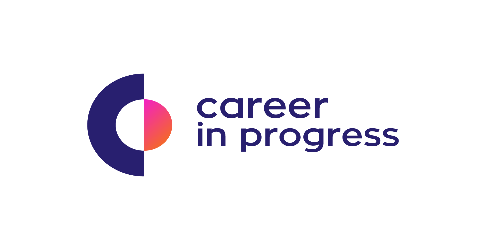 Career In Progress, is a Career Management & Recruiting Company that offers boutique services for businesses across Greece. On behalf of our Partner, a Pharmaceutical Company based in Athens is currently seeking an experienced HR Manager to be responsible for the full scope of employee life-cycle generalist duties. Our Client:Serving medical science with passion, creativity and ethos & putting human life as top priority, our client is operating for more than 55 Years in the Pharmaceutical sector; becoming a thought leader by cherishing hard work & integrity.The main responsibilities of this role will be to:Proactively participate in and monitor all HR activities related to benefits, compensation, staffing and employee relations - evaluating the effectiveness of current activity and implementing necessary changesBe heavily involved in the recruiting process; performing interview activities and assisting managers with selectionProvide HR support throughout the employee life cycle, including initiating and monitoring onboarding, performance reviews and providing employee relations guidanceUnderstand the pulse of the organization and be a source of guidance for our employeesDesign initiatives that promote positive work environment and collaborative cultureImplement sourcing strategies that provide a qualified and diverse candidate pool through networking, referrals, job postings and direct sourcing for passive talent;Partner with senior management to resolve internal employee issuesQualifications include:Bachelor’s degree in Human Resources or related field of studyMinimum 5 years’ experience in HR generalist roles, specifically in a manufacturing or pharmaceutical environmentExperience with a multi-site HR role and ability to provide direct leadership across the entire spectrum of HR service needsStrong knowledge of employment laws and regulationsMust possess professional written and verbal communication, along with excellent interpersonal skills to develop relationships with management and employeesAbility to motivate, inspire confidence, produce quality work within tight timeframes and simultaneously manage several projects.Proven ability to work as a team playerBenefits, Growth Opportunities & Other InformationBenefits include: Competitive Pay Based on Experience and strong opportunity to GrowPlease send your CV strictly in English at jobs@careerinprogress.gr, quoting reference: (HR_Manager)